Attività Uno.AscoltoAscolta il testo e indica l’ordine con cui senti le seguenti parole:Spiega il significato delle espressioni nella tabellaA quale delle espressioni nella tabella si riferisce l’immagine? Prova a spiegare perchè.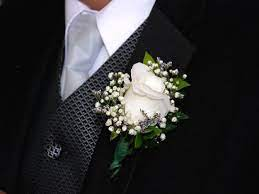 Attività DueComprensione. Ascolta di nuovo il podcast e indica se il testo menziona quanto segue:La Guardia di FinanzaIn Italia esiste un corpo di polizia con un’organizzazione di tipo militare altamente specializzato in materia economica e finanziaria: la Guardia di Finanza.La sua funzione consiste nella prevenzione, ricerca e denuncia delle violazioni finanziarie, affinché tutti contribuiscano al benessere collettivo, fondato sui tre pilastri: sanità, istruzione, sicurezza.La lotta all’evasione fiscale e all’economia sommersa sono tra gli obiettivi principali. Ma ci sono anche il contrasto al gioco d’azzardo, alla contraffazione dei soldi, dei marchi e alla pirateria; e anche il controllo sulla spesa pubblica e sui prezzi al consumo.Con gli anni l’aumento dei reati legati all’ambito economico e finanziario ha portato alla formazione di una struttura sempre più articolata e mirata a prevenire e colpire la criminalità.Nell’ambito strettamente legato ai mercati finanziari opera il Nucleo Speciale di Polizia Valutaria, che agisce a tutela del risparmio e in collaborazione con le Autorità di Vigilanza, quali la CONSOB (la commissione nazionale per le società e la Borsa) e la Banca d’Italia.Fiore all’occhiello tra i corpi di polizia e militari internazionali, la Guardia di Finanza italiana è in prima linea anche a livello europeo dove ha promosso delle iniziative per favorire la sensibilizzazione dei Paesi membri dell’Unione sul tema della cooperazione investigativa.Qualche anno fa l’editoriale del quotidiano bavarese di centro-sinistra Süddeutsche Zeitung sosteneva che in Germania c’era “bisogno di una forza di polizia tributaria come quella italiana”. Aggiungeva inoltre che sebbene l’Italia non fosse un modello per quanto riguarda l’evasione fiscale “paradossalmente però possiede una delle migliori polizie finanziarie al mondo”.Paradossalmente.SoluzioniAttività Uno.Pirateria. L’attività di chi accede in modo illegale a una banca dati e ne copia il contenuto, da usare per il proprio profitto.Economia sommersa. L’economia non ufficiale, che non viene registrata dalle statistiche. Normalmente si usa questa espressione per indicare il lavoro nero, cioè il lavoro svolto senza un regolare contratto e sul quale non si pagano le tasse.Fiore all’occhiello. L’elemento migliore di una squadra di lavoro.Prezzi al consumo. I beni dei beni e dei servizi che un consumatore medio acquista. Spesa pubblica. Il denaro usato dallo Stato per i beni e i servizi pubblici.Violazioni finanziarie. Reati di natura finanziariaGioco d’azzardo. Un tipo di gioco in cui la vincita o la perdita sono imprevedibili e aleatori.Evasione fiscale. Un tipo di reato in cui la persona che lo commette non dichiara il reddito che possiede o che ha guadagnato, al fine di pagare meno tasse.Contraffazione dei soldi e dei marchi. Produzione di denaro o oggetti firmati falsi.L’immagine si riferisce all’espressione “il fiore all’occhiello”. L’occhiello è il foro della giacca dove si inserisce un fiore, per esempio lo sposo e i suoi testimoni, durante il matrimonio. Il fiore è un elemento che abbellisce l’abito e la figura nell’insieme.Attività Due.pirateriaEconomia sommersaFiore all’occhielloPrezzi al consumoSpesa pubblica1Violazioni finanziarieGioco d’azzardoEvasione fiscaleContraffazione dei soldi e dei marchiLe tasse servono soprattutto per costruire gli ospedali, le scuole; per pagare gli stipendi agli insegnanti, ai medici, agli infermieri, alle forze di polizia.Con gli anni la Guardia di Finanza ha sviluppato un sistema fortemente centralizzato.La Guardia di Finanza italiana crede sostiene il lavoro in tandem nell’ambito dell’Unione Europea.Un sondaggio svolto da un’agenzia tedesca sostiene che la Germania avrebbe bisogno di un corpo come la Guardia di Finanza italianaIl quotidiano tedesco non si spiega come faccia l’Italia ad avere un corpo così specializzato come la Guardia di Finanza e contemporaneamente a essere uno dei paesi più colpiti dai reati di bancarotta fraudolenta.6pirateria3Economia sommersa9Fiore all’occhiello8Prezzi al consumo7Spesa pubblica1Violazioni finanziarie4Gioco d’azzardo2Evasione fiscale5Contraffazione dei soldi e dei marchisiLe tasse servono soprattutto per costruire gli ospedali, le scuole; per pagare gli stipendi agli insegnanti, ai medici, agli infermieri, alle forze di polizia.noCon gli anni la Guardia di Finanza ha sviluppato un sistema fortemente centralizzato.siLa Guardia di Finanza italiana crede sostiene il lavoro in tandem nell’ambito dell’Unione Europea.noUn sondaggio svolto da un’agenzia tedesca sostiene che la Germania avrebbe bisogno di un corpo come la Guardia di Finanza italiananoIl quotidiano tedesco non si spiega come faccia l’Italia ad avere un corpo così specializzato come la Guardia di Finanza e contemporaneamente a essere uno dei paesi più colpiti dai reati di bancarotta fraudolenta.